РОЗПОРЯДЖЕННЯ МІСЬКОГО ГОЛОВИм. Сумивід    29.04.2024. № 82-Р Керуючись пунктом 8 частини четвертої статті 42 Закону України «Про місцеве самоврядування в Україні»:Скликати чергову сесію Сумської міської ради VІІI скликання 10 квітня 2024 року о 9 годині в сесійній залі Будинку обласної ради за адресою: м. Суми, майдан Незалежності, 2.Внести на розгляд Сумської міської ради питання: Про витрачання коштів резервного фонду бюджету Сумської міської територіальної громади за лютий 2024 року.Проєкт рішення готує Департамент фінансів, економіки та інвестицій Сумської міської ради. Доповідає директор Департаменту фінансів, економіки та інвестицій Сумської міської ради Липова С.А.2.2.	Питання комунальної власності та приватизації.Проєкти рішень готує Управління комунального майна Сумської міської ради. Доповідає начальник Управління комунального майна Сумської міської ради Дмитренко С.М.2.3.	Питання земельних відносин та містобудування.Проєкти рішень готує Департамент забезпечення ресурсних платежів Сумської міської ради.Доповідає директор Департаменту забезпечення ресурсних платежів Сумської міської ради Клименко Ю.М.3. Організацію підготовки і проведення сесії покласти на відділ з організації діяльності ради Сумської міської ради (Божко Н.Г.).4. Забезпечити:4.1. Начальнику управління з господарських та загальних питань Сумської міської ради Міщенко С.М. – тиражування матеріалів сесії в необхідній кількості, своєчасний доступ до будівлі і сесійної зали та необхідні умови для проведення сесії (приміщення, робота президії).4.2. Начальнику управління муніципальної безпеки Сумської міської ради Дейниченку В.О. – підтримання належного громадського порядку.4.3. Начальнику управління суспільних комунікацій Сумської міської ради Дяговець О.В. – через медіа доведення до відома населення інформації щодо часу і місця проведення сесії.Секретар Сумської міської ради 						А.М. КобзарВиконавець: Божко Н.Г. т. 700-615Розіслати: згідно зі списком.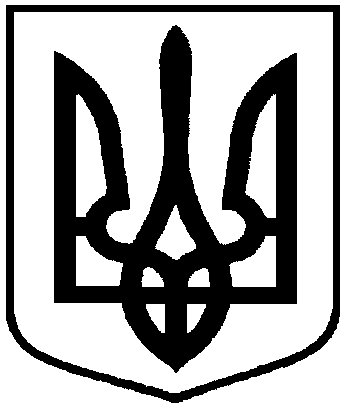 Про скликання чергової сесії Сумської міської ради VІІI  скликання 10 квітня 2024 року